Thema dieses Informationsblattes: Die Arbeit mit digitalen Modellen Beispiele von Modellierungsvideos (Simulationen). Simulation der dynamischen Redoxzonen für einen Uferfitrationsstandort (Trinkwassergewinnung über Entnahmebrunnen die direkt neben Oberflächengewässern platziert sind): http://www.staff.uni-oldenburg.de/janek.greskowiak/Riverbank_filtration.htmlSimulation der Redoxzonen unter einem Grundwasseranreicherungsbecken: http://www.staff.uni-oldenburg.de/janek.greskowiak/Riverbank_filtration.htmlWozu werden Modellierungen allgemein verwendet?Erlangung von Systemverständnis. Testen von Arbeitshypothesen, wie ein System funktioniert.Prognose- und Szenarienberechnungen (was wäre wenn) Welche Erkenntnisse sollen aus einer Modellierung von Stoffflüssen beim Bau von SMART gewonnen werden?Erkenntnis, wie ein komplexes System funktioniert: Was sind die wesentlichen Einflussgrößen bzw. Prozesse die das System bestimmen.Welche Prozesse beeinflussen den mikrobiellen Abbau von Schadstoffen  Typischer Arbeitsplatz eines Modellierers:Die Modellierer arbeiten überwiegend am Computer aber im intensiven Austausch mit den Kollegen welche die Experimente durchführen:Vorbereitung von Modelleingabewerten (Datensätze) meist mit Hilfe von Geoinformationssysteme und/oder selbstprogrammierten Hilfsprogrammen in Script-Sprachen Aufbau von Modellen und Dateneingabe in spezieller Software (Benutzerüberflächen) zur Modellierung„Post-Processing“ der Modellausgabedaten, Vergleich mit Messdaten, Evaluierung der Modelgüte (wie gut stimmt das Modell mit der Realität überein)Diskussion mit den ExperimentatorenAutorJanek GreskowiakProjektpartnerUniversität OldenburgDatum04.12.2017Creative Commons License(https://de.wikipedia.org/wiki/Creative_Commons )
by-nc-sa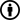 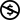 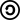 